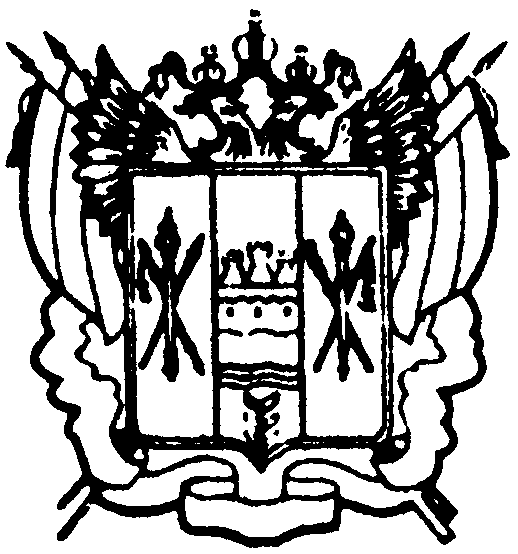 администрация Цимлянского районаПОСТАНОВЛЕНИЕ17.05.2018 				              № 262				     г. ЦимлянскНа основании заявления Рахмановой Дианы Викторовны от 23.04.2018, в соответствии с Земельным кодексом Российской Федерации, Областным законом от 22.07.2003 № 19-ЗС «О регулировании земельных отношений в Ростовской области»,ПОСТАНОВЛЯЮ:1. Внести в постановление Администрации Цимлянского района от 01.06.2017 № 337 «Об утверждении списков граждан, имеющих трех и более несовершеннолетних детей, в целях бесплатного предоставления земельных участков в собственность для индивидуального жилищного строительства и ведения личного подсобного хозяйства или создания крестьянского (фермерского) хозяйства» следующие изменения: в приложении № 6 дополнить список граждан, имеющих трех и более несовершеннолетних детей, в целях бесплатного предоставления земельных участков в собственность для индивидуального жилищного строительства по Саркеловскому сельскому поселению, включив Рахманову Диану Викторовну.2. Контроль за выполнением постановления возложить на заместителя Главы Администрации Цимлянского района по строительству, ЖКХ и архитектуре.Исполняющий обязанности Главы Администрации Цимлянского района				         А.И. ВысочинПостановление вносит отделимущественных и земельныхотношений Администрации районаПриложение к постановлениюАдминистрацииЦимлянского районаот 17.05.2018 № 262Список граждан, имеющих трех и более несовершеннолетних детей, в целях бесплатного предоставления земельных участков в собственность для индивидуального жилищного строительства по Саркеловскому сельскому поселениюВерно: исполняющий обязанностиуправляющий делами                                                                         Н.К. ГетмановаО внесении изменений в постановление Администрации Цимлянского района от 01.06.2017 № 337 «Об утверждении списков граждан, имеющих трех и более несовершеннолетних детей, в целях бесплатного предоставления земельных участков в собственность для индивидуального жилищного строительства и ведения личного подсобного хозяйства или создания крестьянского (фермерского) хозяйства»№ п/пФИОДата постановки на учетНаселенный пункт поселения, на территории которого проживает гражданин35Рахманова Диана Викторовна17.05.2018п. Саркел